Муниципальное казенное общеобразовательное учреждениеКалининаульская начальная общеобразовательная школа«Утверждаю»                                                                                 Директор школы: ______ Ильясханова М.И.Планлетнего отдыха учащихся с применением дистанционных технологий «Веселыми тропинками лета»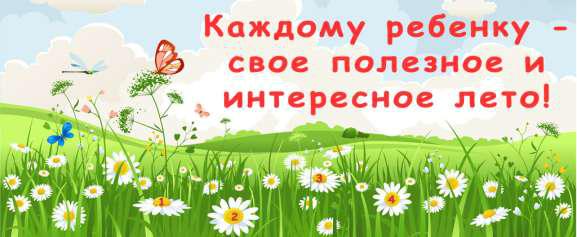 2020Актуальность Период летних каникул – это особый период в школьной жизни каждого ребёнка. Летом образовательное учреждение не завершает своё педагогическое воздействие на учащихся. Школа принимает активное участие в организации летнего отдыха детей. Это обусловлено существующими проблемами:Наличие детей, относящихся к «группе риска» и требующих особого внимания: дети, стоящие на учёте, из неблагополучных семей, опекаемые, дети из малообеспеченных семей.2.В летний период у детей много свободного времени. Неумение детей организовать полезный и интересный досуг.Лето дает возможность выявить самые разнообразные таланты всех детей независимо от учебной успеваемости самого ребенка. Летнее время благоприятно для позитивной социализации детей, освоения ими различных социальных ролей и функций. Летом в рамках ОУ дети могут свободно общаться, удовлетворять свои интересы, развивать способности, поправлять свое здоровье, отбросить усталость, накопленную за учебный год.Целевое назначение:Программа «Веселыми тропинками лета» ориентирована на обеспечение социальной защищенности и оздоровления учащихся, развитие способности к творческому самовыражению в учебной, трудовой, досуговой деятельности.Программа направлена на развитие у учащихся навыков здорового образа жизни, самообразования, творческого потенциала.План направлен на удовлетворение потребностей:Школы - в создании условий для воспитания здорового подрастающегопоколения;Детей и подростков - стимулирующих развитие познавательных интересов, разносторонних способностей и творческих проявлений личности;Родителей - в обеспечении условий для максимального вовлечения учащихся в цикл оздоровительно- досуговых мероприятий, в создании комфортных условий отдыха;Общества - в реализации Программы развития, направленной на формирование личности, способной к продуктивной деятельности в сфере производства, культуры, общественных отношений.Основания для разработки планаКонвенция о правах ребенкаКонституция РФЗакон РФ «Об образовании»Закон РФ от 24.07.1998г. №124-ФЗ «Об основных гарантиях прав ребенка в РФ»«Санитарно-эпидемиологические правила. Гигиенические требования к условиям обучения в ОУПриказом «Об утверждении плана мероприятий по организации летнего отдыха детей» №73 «У» от 8.06.2020 годаЦели: Создать условия для организованного отдыха учащихся в летний период; для обеспечения активного, интеллектуального и эмоционально насыщенного летнего отдыха и всестороннего развития личности ребѐнка на основе его включения в жизнедеятельность лагеря с применением дистанционных технологий.Задачи:Пропагандировать здоровый образ жизни. Укреплять здоровье, содействовать полноценному физическому и психическому развитию.Приобщать ребят к творческим видам деятельности, развивать творческое мышление.Формировать культурное поведение, санитарно- гигиеническую культуру.Развивать потребности и способности ребѐнка проявлять своѐ творчество.Формировать у школьников навыки общения и толерантности.Формировать положительное отношение родителей к работе органов школьного соуправления и привлекать их к участию в этой деятельности.Сделать отдых детей более занимательным, насыщенным, полезным для физического и духовного здоровья.Реализация Программы организации занятости учащихся в период летних каникул 2020 года охватывает всех учащихся школы с 7 до 10 лет.Сроки реализации:10.06.2020. - 30.08.2020 год.План  лагеря опирается на следующие принципы:Принцип гуманизации отношений: построение всех отношений на основе уважения и доверия к человеку, на стремлении привести его к успеху. Через идею гуманного подхода к ребенку, родителям, сотрудникам лагеря необходимо психологическое переосмысление всех основных компонентов педагогического процесса.Принцип соответствия типа сотрудничества психологическим возрастным особенностям учащихся и типу ведущей деятельности: результатом деятельностиоздоровительного лагеря предполагает:- отбор содержания, форм и методов воспитания в соотношении с индивидуально-психологическими особенностями детей;создание возможности переключения с одного вида деятельности на другой в рамках смены(дня);взаимосвязь всех мероприятий в рамках тематики дня;активное участие детей во всех видах деятельности.Принцип творческой индивидуальности: творческая индивидуальность – это характеристика личности, которая в самой полной мере реализует, развивает свой творческий потенциал.2.1.5. Направления деятельности летнего онлайн лагеря:Экологическое направление.Художественно – эстетическое направление.Спортивно - оздоровительная деятельность.Трудовая деятельность.Интеллектуальное направление.Патриотическое направление.Образовательная деятельность (математика)Формы организации деятельности по реализации плана:КвестыМастер-классыФлешмобыОнлайн- игрыКонкурсыСсылки на образовательные занятия:https://youtu.be/XNI9nMzKjtghttps://youtu.be/Zr2b3twKZ6Uhttps://youtu.be/FDgCr1Nu5vQhttps://youtu.be/cFxJ4ZEHk-ohttps://youtu.be/HCrSvof00JIhttps://onlinetestpad.com/ru/testresult/138091-viktorina-znatoki-multfilmov?res=hiu7xrc2ct4z4https://youtu.be/VBu1POIkni8https://vk.com/skm82skmrus82@gmail.comDobro2020@rdcentr.ru                                         Этапы реализации планаОрганизационно-подготовительный (1.06.2020 г.-9.06.2020)изучение интересов детей и их родителей, учет результатов работы в предыдущем сезоне;выбор задач, форм и методов работы по оздоровлению детей;подбор кадров для работы с детьми;подготовка материальной базы;проведение инструктивно-методических совещаний;координация деятельности с различными ведомствами, организациями;создание нормативно-правовой базы реализации программы.Непосредственное проведение летней оздоровительной компании (10 .06.2020-30.08.2020)согласно плану мероприятий по реализации программы, плана работы летнего оздоровительного  лагеря с применением дистанционных технологий. Итогово – аналитический ( 25.08- 30.08.2020 г.)подведение итогов летней оздоровительной компании;анализ работы лагеря;Планируемые результатыВ ходе реализации данной программы ожидается:Для воспитанников: Укрепление физических и психологических сил детей, развитие лидерских и организаторских качеств, приобретение новых знаний, развитие творческих способностей, детской самостоятельности и самодеятельности.Получение участниками смены умений и навыков индивидуальной и коллективной творческой и трудовой деятельности, социальной активности.Развитие коммуникативных способностей и толерантности.Повышение творческой активности детей путем вовлечения их в социально-значимую деятельность.Приобретение новых знаний и умений в результате занятий в кружках (разучивание танцев, песен, игр, составление проектов)Расширение кругозора детей.Повышение общей культуры учащихся, привитие им социально-нравственных норм.Личностный рост участников смены.Для воспитателей:Внедрение эффективных форм организации отдыха, оздоровления и занятости детей в летний период.ПЛАН МЕРОПРИЯТИЙпо реализации программы летнего отдыха с применением дистанционных технологийМеханизм реализацииПринципы успешной работы:Четкое распределение ответственных лиц за различные виды деятельности;Обеспечение методической литературой, интернет – ресурсамиВысокий уровень профессионализма специалистов, обеспечивающих реализацию программыОсновные принципы программы:Принцип гуманизации образования – в основу всего процесса ставится развитие личности, учет развития способностей каждого ребенка, формирование на этойоснове индивидуального педагогического сопровождения воспитанников, стимулирования, коррекции и развития их особенностей.Принцип индивидуализации и дифференциации воспитания, предполагающий учет особенностей, интересов и потребностей конкретного ребенка и групп детей и подростков.Принцип  научности,  предполагающий  использование  новейших  достиженийпедагогики	и	психологии	для	обеспечения	наибольшей	эффективностидополнительного образования.	Принцип	природосообразности	и	культуросообразности,	как	основа	дляразнообразной досуговой деятельности, в соответствии с возрастом, потребностями, способностями личности и окружающей ее природной среды.Принцип игры, реализуемый посредством включения участников смены в ролевые игры.Принцип творческого начала в воспитании, предполагающий создание условий для активной самореализации детей в коллективной творческой деятельности.Принцип свободы самовыражения, который предполагает, что окончательный выбор способов и видов деятельности должен оставаться за личностью.Принцип социально – педагогической компетентности кадров, предполагающий,необходимый уровень психолого – педагогической и методической подготовленности работников к решению определенного круга социально – педагогических проблем и постоянное его повышение.Принцип безопасности жизни и здоровья детей, защита их прав и личного достоинства.воспитательного характера в лагеревоспитательного характера в лагеревоспитательного характера в лагеревоспитательного характера в лагереявляется сотрудничество ребенка и взрослого,является сотрудничество ребенка и взрослого,котороепозволяет воспитаннику лагеря почувствовать себя творческой личностью.позволяет воспитаннику лагеря почувствовать себя творческой личностью.позволяет воспитаннику лагеря почувствовать себя творческой личностью.позволяет воспитаннику лагеря почувствовать себя творческой личностью.позволяет воспитаннику лагеря почувствовать себя творческой личностью.позволяет воспитаннику лагеря почувствовать себя творческой личностью.3.Принцип  демократичности:  участие  всех  детей  и  подростков  в  программеПринцип  демократичности:  участие  всех  детей  и  подростков  в  программеПринцип  демократичности:  участие  всех  детей  и  подростков  в  программеПринцип  демократичности:  участие  всех  детей  и  подростков  в  программеПринцип  демократичности:  участие  всех  детей  и  подростков  в  программеразвитиятворческих способностей.творческих способностей.творческих способностей.творческих способностей.4.Принцип дифференциацииПринцип дифференциациивоспитания:    дифференциация    в    рамкахвоспитания:    дифференциация    в    рамкахлетнегоДля родителей:Для родителей:Для родителей:Удовлетворѐнность родителей летним отдыхом детей.Удовлетворѐнность родителей летним отдыхом детей.Удовлетворѐнность родителей летним отдыхом детей.Удовлетворѐнность родителей летним отдыхом детей.Удовлетворѐнность родителей летним отдыхом детей.Удовлетворѐнность родителей летним отдыхом детей.Удовлетворѐнность родителей летним отдыхом детей.№МероприятияФорма мероприятияСрокиОтветственные1Провести совещание по  вопросу организации летнего оздоровительного отдыха детей на 2020 годСовещаниеиюнь 2020Директор школы2Планирование культурно-массовой, спортивно-оздоровительной, трудовой работы.июнь-август 2020 годЗам .директора по ВР, классные руководители3«Интересные факты о здоровье человека. Советы для здоровья».Онлайн-просвещение июнь 2020Зам .директора по ВР, классные руководители4Неделя безопасности«Правила поведения на дорогах»,«Правила поведения на воде»,«Инструктажи по ТБ»Онлайн-просвещение июнь 2020Зам .директора по ВР, классные руководители, 5Акция «Безопасность детства - 2020»Онлайн - акцияиюнь – июль 2020Зам .директора по ВР, классные руководители6«Пушкинский день и пушкинское слово»Конкурс стихотворений. Проходит в дистанционном формате.15.06.2020Классные руководители7«Все работы хороши!»«Моя будущая профессия»Конкурс сочинений. Проходит в дистанционном формате.08.06.2020Классные руководители 3, 4 классов8Урок безопасности«Знайте правила движения, как таблицу умножения».Онлайн-урок11.06.2020Руководитель ЮИД9«Лекарственные растения»https://youtu.be/xmjkVrgwf-wОнлайн - просвещениеhttps://youtu.be/xmjkVrgwf-w15.06.2020Классные руководители10Занятия и мастер-классы педагогов дополнительного образованияhttps://youtu.be/XNI9nMzKjtg15.06. – 19.06.2020Руководитель кружка11Экологическая тропаКонкурс рисунков«Летние цветы». Проходит в дистанционном формате.17.06.2020Учитель ИЗО12«Интересные факты о здоровье человека. Советы для здоровья».Онлайн - просвещение19.06.2020Классные руководители, медсестра13«Юные герои войны»Онлайн-просвещениеhttps://youtu.be/FDgCr1Nu5vQ22.06.2020Классные руководители14Конкурс на лучшую поделку«Мастер-класс «Шкатулка из сподручного материала»»https://youtu.be/3nXzk9QmcyI26.06.2020Учителя по технологии15Мастер-класс «Фартук из пакета»Мастер-класс «Фартук из пакета»https://youtu.be/cFxJ4ZEHk-o29.06.2020Учителя по технологии16Серия интерактивных квизов (РДШ)Квизы проводятся в дистанционном формате на платформе myquiz.ru. В июне понедельник-среда-пятница. В июле и августе 2 раза в неделю по различным темам (мировая культура, история, литература, географические знания, русский язык и т.п). Анонс и ссылка на подключение публикуется за сутки до игры в социальной сети «Вконтакте».https://vk.com/skm82skmrus82@gmail.comиюнь-август 2020Педагоги - организаторы17Всероссийский конкурс «Добро не уходит на каникулы» 2020 года (федеральный проект «Социальная активность» национального проекта «Образование») (РДШ)Конкурс проводится в дистанционном формате. Подача заявок и конкурсных материалов в соответствии с требованиями положения. Участники – добровольческие (волонтерские) отряды общеобразовательных учреждений, а также учреждений дополнительного образованияDobro2020@rdcentr.ru рдш.рфиюнь-август 2020Педагоги - организаторы18Виртуальный музей «Эрмитаж»Онлайн - просвещениеhttps://youtu.be/HCrSvof00JI01.07.2020Классные руководители19Викторина «Знатоки мультфильмов»  https://onlinetestpad.com/ru/testresult/138091-viktorina-znatoki-multfilmov?res=hiu7xrc2ct4z4Классные руководители 2-4 классов»06.07.2020Классные руководители20«15 фактов здоровья»https://youtu.be/VBu1POIkni810.07.2020Классные руководители, медсестра21Акция «Мама, папа, я – спортивная семья»Проходит в дистанционном формате.13.07. – 15.07.2020Учитель по физкультуре22Спортивные соревнования по видам спорта, не требующим очного присутствия(шахматы, шашки)Проходят в дистанционном формате.13.07.-17.07.2020Учитель по физкультуре23Конкурс сольного исполнительства песни Конкурс проходит в дистанционном формате. Предоставление видеозаписи номера сольной песни14.07.2020Учитель по музыке24Фотоконкурс и видеографии «Лето в твоём объективе»Конкурс проходит в дистанционном формате. Состоит из предоставления событийных фото-видео работ по предложенным номинациям.15.07.2020Учителя по ИЗО25Конкурс рисунков  «Мир детства – мир чудес»Конкурс проходит в дистанционном формате.16.07.2020Учителя по ИЗО26Конкурс проектов «Природа родного края»Конкурс проходит в дистанционном формате.17.07.2020Классные руководители 4 классов27Мастер класс по изготовлению поделок из бумагиКонкурс проходит в дистанционном формате.22.07.2020Классные руководители28Конкурс чтецов «Мы дружбой народов сильны!»Конкурс проходит в дистанционном формате.24.07.2020Зам. директора по ВР, классные руководители29Выставка рисунков «Здравствуй, ЛЕТО!»Выставка проходит в дистанционном формате.31.07.2020Учитель по ИЗО30Просмотр видеолекций и образовательных сюжетов о современных достижениях науки и технологийПросмотр проходит в дистанционном формате.07.08.2020ПДО31Оздоровительные и спортивные мероприятия, в том числе физические разминки и гимнастику, занятия с тренерами и спортсменамиПроходят в дистанционном формате.17.08-18.08.2020Учитель по физкультуре32Занятия в спортивных секциях в формате видеоконференций или с дистанционной передачей видеозаписей упражненийПроходят в дистанционном формате.19.08. – 21.08.2020Учитель по физкультуре33Флешмоб «Мы за здоровый образ жизни»Проходит в дистанционном формате25.08 – 28.08.2020Учитель по физкультуре, педагоги - организаторы34Организация трудовых отрядов, работы на пришкольном участке.июль-август 2020 годДиректор школы, заместитель директора по ВР35Освещать вопросы подготовки и проведения летней оздоровительной компании в СМИ, школьных сайтах.июль-август 2020 Руководители ОУ, зам. директора по ВР, зам. директора по ИКТ36Предоставление информации, отчётов «Об итогах летнего отдыха, оздоровления и занятости детей в  районе в 2020 году».июнь-август 2020Директор школы,  зам. директора по ВР